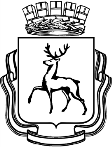 АДМИНИСТРАЦИЯ ГОРОДА НИЖНЕГО НОВГОРОДАДепартамент образованияМуниципальное бюджетное общеобразовательное учреждение«Лицей № 87 имени Л.И.Новиковой»ПРИКАЗОт  03.11.2015г.                                                                                               №_387/_уч__Об  итогах школьного этапавсероссийской олимпиады школьников в 2015 – 2016 учебном годуВ соответствии  приказом Минобрнауки России от 18.11.2013 г. № 1252; приказом Минобрнауки России от 17 марта 2014 года № 249 "О внесении изменений в Порядок проведения всероссийской олимпиады школьников, утвержденный приказом Минобрнауки России от 18.11.2013 г. № 1252"; Приказом министерства образования Нижегородской области "Об организации регионального этапа всероссийской олимпиады школьников в Нижегородской области" от 9 июня 2014 года № 1379; приказом управления образования администрации Московского района  г. Нижнего Новгорода «О проведении школьного этапа всероссийской олимпиады школьников в 2015-2016 учебном году№ от 28.098.2015 № 96 в 2015 - 2016 учебном годупрошел школьный этап всероссийской олимпиады школьников. В школьном этапе всероссийской олимпиады школьников по 19 (включая ОБЖ и немецкий язык) предметам приняли участие 426 учеников 5 – 11 классов, в среднем 1 ученик участвовал в 2-3 олимпиадах. Победители и призеры школьного этапа определялись, исходя из общего количества участников школьного этапа в образовательных учреждениях Московского района. Приказом управления образования «Об итогах проведения школьного этапа всероссийской олимпиады школьников» от 30.10.2015 № 111 утвержден список победителей и призеров: определены победителями и призерами школьного этапа олимпиады не более 20% от общего количества участников, победителями – не более 10% из числа участников, набравших более 50% от общего количества максимально возможных баллов. Ученики лицея заняли 62 первых мест, получили 240 дипломов призеров, всего будет получено 302 диплома.На основании вышеизложенного ПРИКАЗЫВАЮ:1.Утвердить список победителей и призеров школьного  этапа всероссийской олимпиады школьников в 2015 – 2016 учебного году в соответствии с  Приложением 1, наградить обучающихся дипломами.2.Объявить благодарность учителям лицея, ведущим большую работу с одаренными детьми, за подготовку победителей и призеров школьного этапа всероссийской олимпиады школьников в соответствии с  Приложением 2. 3.Заместителю директора по НМР М.А. Крыловой обеспечить подготовку необходимой документации.4.Контроль за исполнением приказа оставляю за собой.Директор лицея                                                                          С.В.КулеваС приказом ознакомлена:___________________ (_____________________) дата: ___________ПРИЛОЖЕНИЕ 1к приказу № 387/учот 03.11.2015Список победителей и призеров  школьного этапа всероссийской олимпиады школьников в 2015 - 2016 учебном годуПРИЛОЖЕНИЕ  2к приказу № ______от _______________Список учителей, ведущих большую работу с обучающимися по подготовке к олимпиадам школьного этапа всероссийской олимпиады школьников№учениккласспредметстатусучительГолицын Юрий Юрьевич7аанглийский языкпобедительМеликова К.В.Панягина Ксения Александровна 8банглийский языкпобедительАлександрычева Н.В.Савельева Алина Анатольевна8банглийский языкпобедительАлександрычева Н.В.Казарин Федор Иванович5банглийский языкпризерАлександрычева Н.В.Устинов Михаил Михайлович5банглийский языкпризерАлександрычева Н.В.Шмелёва Арина Михайловна5банглийский языкпризерАлександрычева Н.В.Воронцова Екатерина Михайловна5ганглийский языкпризерАлександрычева Н.В.Паршина Валерия Руслановна5ганглийский языкпризерБелянкова Н.Н.Сафонова Варвара Павловна6ванглийский языкпризерКокурина И.А.Вайнберг Лия Владимировна7аанглийский языкпризерМеликова К.В.Иващенко Дарья Андреевна7аанглийский языкпризерКобец С.А.Кузин Иван Александрович7аанглийский языкпризерКобец С.А.Плакина Наталия Сергеевна 7аанглийский языкпризерКобец С.А.Урсу Елизавета Андреевна7банглийский языкпризерКобец С.А.Аникина Елена Сергеевна8банглийский языкпризерКокурина И.А.Радаев Семён Дмитриевич8банглийский языкпризерКокурина И.А.Кузнецова Мария Валерьевна9банглийский языкпризерКокурина И.А.Ильина Елизавета Владимировна9ванглийский язык призерКокурина И.А.Прытков Денис Максимович9ванглийский языкпризерКокурина И.А.Кордюкова Мария Олеговна10ванглийский языкпризерКобец С.А.Семенова Дарья Николаевна10ванглийский языкпризерКобец С.А.Леднева Диана Владимировна 11ванглийский языкпризерКобец С.А.Лейдерман Марк Вячеславович11ванглийский языкпризерКобец С.А.Федорова Евгения Юрьевна11ванглийский языкпризерКобец С.А.Румянцев Константин Валерьевич7аастрономияпобедительПрохорова Л.М.Люлева Анастасия Сергеевна8аастрономияпобедительПрохорова Л.М.Амельченко Алиса Евгеньевна9бастрономияпобедительПрохорова Л.М.Васильев Егор Михайлов10бастрономияпобедительВайнберг Лия Владимировна7аастрономияпризерПрохорова Л.М.Латышев Арсений Михайлович7аастрономияпризерПрохорова Л.М.Антюганов Алексей Александрович8аастрономияпризерПрохорова Л.М.Вешнякова Анастасия Константиновна8аастрономияпризерПрохорова Л.М.Аникина Елена Сергеевна8бастрономияпризерПрохорова Л.М.Боряев Сергей Сергеевич8бастрономияпризерПрохорова Л.М.Пещерков  Кирилл Антонович8бастрономияпризерПрохорова Л.М.Подладов Даниил Сергеевич8бастрономияпризерПрохорова Л.М.Смирнов Кирилл Юрьевич8бастрономияпризерПрохорова Л.М.Шарутин Кирилл Игоревич8бастрономияпризерПрохорова Л.М.Воробьева Альбина Олеговна9бастрономияпризерПрохорова Л.М.Вяткин Илья Алексеевич9бастрономияпризерПрохорова Л.М.Макаров Сергей Сергеевич9бастрономияпризерПрохорова Л.М.Родионов Игорь Олегович9вастрономияпризерПрохорова Л.М.Артемьева Анастасия Александровна10бастрономияпризерОвсянникова А.А.Жуков  Александр Дмитриевич10бастрономияпризерОвсянникова А.А.Кузнецова Алина Игоревна10бастрономияпризерОвсянникова А.А.Кузнецова София Алексеевна10бастрономияпризерОвсянникова А.А.Леванов Семен Ильич10бастрономияпризерНегодова Анастасия Сергеевна10бастрономияпризерОвсянникова А.А.Пиржанова Виктория Александровна10бастрономияпризерОвсянникова А.А.Ташлыкова Екатерина Антоновна10бастрономияпризерОвсянникова А.А.Царьков Илья Михайлович10бастрономияпризерОвсянникова А.А.Никифоров Данил Алексеевич11бастрономияпризерОвсянникова А.А.Смольянинов Егор Денисович8бастрономияпризёрПрохорова Л.М.Ситникова Анна Константиновна9бастрономияпризёрПрохорова Л.М.Куландин Денис Сергеевич9вастрономияпризёрПрохорова Л.М.Кистримова Екатерина Евгеньевна6абиологияпобедительГришанина Е.Е.Дубков  Иван Андреевич8абиологияпобедительБирюкова С.В.Бреховская Эвелина Владимировна10абиологияпобедительГришанина Е.Е.Вдовенков  Сергей Игоревич5ббиологияпризерБирюкова С.В.Татаринова Анна Андреевна5ббиологияпризерБирюкова С.В.Видяева Веста  Евгеньевна 5гбиологияпризерБирюкова С.В.Сухарев Илья Анатольевич5гбиологияпризерБирюкова С.В.Боряев Михаил Валентинович6абиологияпризерГришанина Е.Е.Волков Владимир Андреевич6а биологияпризерГришанина Е.Е.Строганов Роман Евгеньевич6абиологияпризерГришанина Е.Е.Канайкин  Михаил Александрович6ббиологияПризерГришанина Е.Е.Курицына Полина Алексеевна6ббиологияпризерГришанина Е.Е.Уланова Татьяна Дмитриевна6ббиологияпризерГришанина Е.Е.Железнова Дарья Дмитриевна6вбиологияпризерГришанина Е.Е.Сафонова Варвара Павловна6вбиологияпризерГришанина Е.Е.Ганин Роман Алексеевич7абиологияпризерГришанина Е.Е.Нефедова Анна Алексеевна7абиологияпризерГришанина Е.Е.Плакина Наталия Сергеевна 7абиологияпризерГришанина Е.Е.Левашова Анна Александровна8ббиологияпризерБирюкова С.В.Радаев Семён Дмитриевич8ббиологияпризерБирюкова С.В.Фомичева Елена Владимировна8ббиологияпризерБирюкова С.В.Козина Алена Андреевна9ббиологияпризерБирюкова С.В.Малиновкина Анастасия Евгеньевна9вбиологияпризерБирюкова С.В.Мартынова Юлия Евгеньевна 11абиологияпризерБирюкова С.В.Пиджакова Полина Юрьевна11абиологияпризерБирюкова С.В.Хазимова Екатерина Тагировна8абиологияпризёрБирюкова С.В.Смольянинов Егор Денисович8ббиологияпризёрБирюкова С.В.Шагалова  Ольга Максимовна9абиологияпризёрБирюкова С.В.Пахомова Анастасия Артуровна10абиологияпризёрГришанина Е.Е.Антюганов Алексей Александрович8агеографияпобедительРонжина С.Г.Смольянинов Егор Денисович8бгеографияпобедительРонжина С.Г.Орлов Константин Дмитриевич11бгеографияпобедительТимофеев В.Ю.Бударагина Людмила Романовна5ггеографияпризерРонжина С.Г.Строганов Роман Евгеньевич6агеографияпризерРонжина С.Г.Еремин Кирилл Максимович6вгеографияпризерРонжина С.Г.Ганин Роман Алексеевич7агеографияпризерРонжина С.Г.Севридов Матвей Сергеевич7агеографияпризерРонжина С.Г.Петров  Роман Станиславович 7вгеографияпризерРонжина С.Г.Шагалова  Ольга Максимовна9агеографияпризерТимофеев В.Ю.Борисова Екатерина Дмитриевна9бгеографияпризерТимофеев В.Ю.Тихобаев Илья Сергеевич9бгеографияпризерТимофеев В.Ю.Куландин Денис Сергеевич9вгеографияпризерРонжина С.Г.Зудин Степан Дмитриевич10агеографияпризерТимофеев В.Ю.Семенов Юрий Дмитриевич10бгеографияпризерРонжина С.Г.Селиверстова Алина Владиславовна11бгеографияпризерТимофеев В.Ю.Видяева Веста  Евгеньевна 5гинформатикапобедительЖеланнова О.В.Кузнецов  Александр Дмитриевич5гинформатикапобедительЖеланнова О.В.Шереметова  Алина Александровна 5гинформатикапобедительЖеланнова О.В.Поздняков Василий Андреевич6бинформатикапобедительЖеланнова О.В.Крылова Мария Игоревна9аинформатикапобедительГлазырин М.А.Семенов Юрий Дмитриевич10бинформатикапобедительПоплаухина С.Н.Мезина Маргарита Дмитриевна11бинформатикапобедительБеззубова М.Ю.Орлов Константин Дмитриевич11бинформатикапобедительБеззубова М.Ю.Горновова Елизавета Ильинична5аинформатикапризерЖеланнова О.В.Дятлова Софья  Сергеевна5аинформатикапризерПоплаухина С.Н.Ермакова Мария  Дмитриевна 5аинформатикапризерПоплаухина С.Н.Левашов  Данил Александрович5аинформатикапризерЖеланнова О.В.Черкесов Тамерлан Азретович5аинформатикапризерПоплаухина С.Н.Грехова Софья  Сергеевна 5бинформатикапризерЖеланнова О.В.Сазанов  Иван Сергеевич5бинформатикапризерСатаев Степан Васильевич5бинформатикапризерЖеланнова О.В.Слесарева Елена Алексеевна 5бинформатикапризерУстинов Михаил Михайлович5бинформатикапризерЖеланнова О.В.Дашковский Арсений Сергеевич5винформатикапризерПоплаухина С.Н.Воронцова  Екатерина Владимировна 5гинформатикапризерЖеланнова О.В.Мудров Артём Михайлович5гинформатикапризерЖеланнова О.В.Пенягина Ирина Вячеславовна5гинформатикапризерЖеланнова О.В.Савкина Полина Олеговна 5гинформатикапризерЖеланнова О.В.Сальнов  Ярослав  Сергеевич5гинформатикапризерЖеланнова О.В.Филатова  Анастасия  Сергеевна 5гинформатикапризерЖеланнова О.В.Волков Владимир Андреевич6аинформатикапризерЖеланнова О.В.Карезина Елизавета Александровна6аинформатикапризерПоплаухина С.Н.Решетникова  Полина  Андреевна6аинформатикапризерЖеланнова О.В.Савина Диана Ростиславовна6аинформатикапризерПоплаухина С.Н.Блинохватов  Илья  Юрьевич6бинформатикапризерЖеланнова О.В.Клюев Кирилл Романович6бинформатикапризерПоплаухина С.Н.Курицына Полина Алексеевна6бинформатикапризерЖеланнова О.В.Лубяко Арина Сергеевна6бинформатикапризерЖеланнова О.В.Ямушев Александр Алексеевич6бинформатикапризерПоплаухина С.Н.Белоногов  Александр Константинович6винформатикапризерЖеланнова О.В.Виленская Алена Олеговна6винформатикапризерЖеланнова О.В.Железнова Дарья Дмитриевна6винформатикапризерЖеланнова О.В.Корнилов Никита Дмитриевич6винформатикапризерПоплаухина С.Н.Сафонова Варвара Павловна6винформатикапризерЖеланнова О.В.Третьякова Анастасия Денисовна6винформатикапризерЖеланнова О.В.Голицын Юрий Юрьевич7аинформатикапризерГлазырин М.А.Григорьев Дмитрий Владимирович7аинформатикапризерПоплаухина С.Н.Иващенко Дарья Андреевна7аинформатикапризерПоплаухина С.Н.Латышев Арсений Михайлович7аинформатикапризерГлазырин М.А.Шмелева Елизавета Николаевна7аинформатикапризерПоплаухина С.Н.Гуляев Данила Андреевич7бинформатикапризерПоплаухина С.Н.Лазарев  Георгий Эмильевич7бинформатикапризерПоплаухина С.Н.Голубев Илья Александрович8бинформатикапризерПоплаухина С.Н.Иванова Анна Тимуровна8бинформатикапризерГлазырин М.А.Левашова Анна Александровна8бинформатикапризерГлазырин М.А.Смирнов Кирилл Юрьевич8бинформатикапризерГлазырин М.А.Ситникова Анна Константиновна9бинформатикапризерГлазырин М.А.Царьков Илья Михайлович10бинформатикапризерПоплаухина С.Н.Артемьев Михаил Дмитриевич7аисторияпризерКочетова С.И.Погосян Георгий Вячеславович7аисторияпризерКочетова С.И.Козлов Василий Вячеславович8аисторияпризерЩербакова Н.В.Львова Вера Ильинична9висторияпризерЩербакова Н.В.Шадрина Екатерина Васильевна9висторияпризерЩербакова Н.В.Глазов Юрий Алексеевич10бисторияпризерЩербакова Н.В.Жуков Александр Дмитриевич10бисторияпризерЩербакова Н.В.Защитникова Алина Максимовна11висторияпризерШапкина Н.М.Хуртина   Наталия Олеговна11висторияпризерШапкина Н.М.Пудлик Варвара Вадимовна5глитературапризерПоливина Л.И.Курицына Полина Алексеевна6блитературапризерСафронова Е.Н.Нефедова Анна Алексеевна7алитературапризерБурхаева И.Г.Плакина Наталия Сергеевна 7алитературапризерБурхаева И.Г.Люлева Анастасия Сергеевна8алитературапризерСафронова Е.Н.Хазимова Екатерина Тагировна8алитературапризерСафронова Е.Н.Крылова Мария Игоревна9алитературапризерКрылова М.А.Леднева Диана Владимировна 11влитературапризерБурхаева И.Г.Хуртина   Наталия Олеговна11влитературапризерБурхаева И.Г.Севридов Матвей Сергеевич7аматематикапобедительВдовенкова О.А.Сатаев Степан Васильевич5бматематикапризерВдовенкова О.А.Кузнецов Александр Дмитриевич5гматематикапризерНикулина С.И.Вертлиб Андрей Игоревич6аматематикапризерМорозова Е.В.Строганов Роман Евгеньевич6аматематикапризерМорозова Е.В.Виленская Алина Олеговна6вматематикапризерЗаболотская Т.А.Гришин Тимофей Александрович6вматематикапризерЗаболотская Т.А.Вайнберг Лия Владимировна7аматематикапризерВдовенкова О.А.Угрюмов Артем Андреевич7аматематикапризерВдовенкова О.А.Чекушин Александр Андреевич7аматематикапризерВдовенкова О.А.Шмелева Елизавета Николаевна7аматематикапризерВдовенкова О.А.Гуляев Данила Андреевич7бматематикапризерЗаболотская Т.А.Косарева  Анастасия Владимировна7бматематикапризерЗаболотская Т.А.Баранова Екатерина Александровна7вматематикапризерВдовенкова О.А.Семенов Григорий Николаевич8аматематикапризерБочкова Н.В.Аникина Елена Сергеевна8бматематикапризерБочкова Н.В.Ильина Елизавета Владимировна9вматематикапризерТкачева М.А.Власов Артем Максимович10аматематикапризерТкачева М.А.Заболотская Дарья Сергеевна11аматематикапризерБочкова Н.В.Орлов Константин Дмитриевич11бматематикапризерБочкова Н.В.Воловьев Андрей Сергеевич11немецкий языкпобедительСафонова Варвара Павловна6вОБЖпобедительГришанина Е.Е.Защитникова Алина Максимовна11вобществознаниепобедительШапкина Н.М.Голицын Юрий Юрьевич7аобществознаниепризерЩербакова Н.В.Шмелева Елизавета Николаевна7аобществознаниепризерКочетова С.И.Аракчеев Сергей Александрович8бобществознаниепризерЩербакова Н.В.Смирнова Полина Михайловна8бобществознаниепризерЩербакова Н.В.Волкова Ирина  Валерьевна9аобществознаниепризерКочетова С.И.Амельченко Алиса Евгеньевна9бобществознаниепризерКочетова С.И.Воробьева Альбина Олеговна9бобществознаниепризерЩербакова Н.В.Карпов Илья Александр10бобществознаниепризерКулева С.В.Широкова Екатерина Павловна10вобществознаниепризерЩербакова Н.В.Орлов Константин Дмитриевич11бобществознаниепризерШапкина Н.М.Леднева Диана Владимировна 11вобществознаниепризерШапкина Н.М.Защитникова Алина Максимовна11вправопобедительШапкина Н.М.Крылова Мария Игоревна9аправопризерКочетова С.И.Львова Вера Ильинична9вправопризерКочетова С.И.Сафонова Анна Павловна10вправопризерЩербакова Н.В.Широкова Екатерина Павловна10вправопризерЩербакова Н.В.Леднева Диана Владимировна 11вправопризерШапкина Н.М.Хуртина   Наталия Олеговна11вправопризерШапкина Н.М.Хазимова Екатерина Тагировна8арусский языкпобедительСафронова Е.Н.Сальникова Валерия  Александровна5брусский языкпризерМельникова Н.А.Видяева Веста  Евгеньевна 5грусский языкпризерПоливина Л.И.Вертлиб Андрей Игоревич6арусский языкпризерВойкина Т.Ф.Плакина Наталия Сергеевна 7арусский языкпризерБурхаева И.Г.Шмелева Елизавета Николаевна7арусский языкпризерБурхаева И.Г.Дубков  Иван Андреевич8арусский языкпризерСафронова Е.Н.Козлов Василий Вячеславович8арусский языкпризерСафронова Е.Н.Левашова Анна Александровна8брусский языкпризерБурхаева И.Г.Львова Вера Ильинична9врусский языкпризерСафронова Е.Н.Иващенко Арина Антоновна11врусский языкпризерБурхаева И.Г.Дмитриев Артем Дмитриевич7втехнологияпобедительГалатонова Т.Е.Петров  Роман Станиславович 7втехнологияпобедительГалатонова Т.Е.Петренко Кирилл Владимирович8атехнологияпобедительГалатонова Т.Е.Иванов Олег Валерьевич9атехнологияпобедительГалатонова Т.Е.Аношкин Алексей Дмитриевич8атехнологияпризерГалатонова Т.Е.Вяткин Илья Алексеевич9бтехнологияпризерГалатонова Т.Е.Крылова Мария Игоревна9афизикапобедительПрохорова Л.М.Вяткин Илья Алексеевич9бфизикапобедительПрохорова Л.М.Ситникова Анна Константиновна9бфизикапобедительПрохорова Л.М.Вайнберг Лия Владимировна7афизикапризерПрохорова Л.М.Баранова Екатерина Александровна7вфизикапризерПрохорова Л.М.Комарова Елизавета Андреевна8афизикапризерПрохорова Л.М.Железин Михаил Михайлович9вфизикапризерПрохорова Л.М.Куландин Денис Сергеевич9вфизикапризерПрохорова Л.М.Артемьева Анастасия Александровна10бфизикапризерОвсянникова А.А.Ташлыкова Екатерина Антоновна10бфизикапризерОвсянникова А.А.Шанин Александр Дмитриевич10бфизикапризерОвсянникова А.А.Арсенюк Оксана Анатольевна11бфизикапризерОвсянникова А.А.Ларичев Никита  Владимирович11бфизикапризерОвсянникова А.А.Мезина Маргарита Дмитриевна11бфизикапризерОвсянникова А.А.Никифоров Данил Алексеевич11бфизикапризерОвсянникова А.А.Орлов Константин Дмитриевич11бфизикапризерОвсянникова А.А.Селиверстова Алина Владиславовна11бфизикапризерОвсянникова А.А.Баранова Екатерина Александровна7вфизикапризёрПрохорова Л.М.Курицына Полина Алексеевна6бфизическая культурапобедитель Дулуб М.В.Мамшева Юлия Сергеевна7вфизическая культурапобедитель Дементьев А.В.Петренко Кирилл Владимирович8афизическая культурапобедитель Железнов А.Н.Белоногов Юрий Константинович10бфизическая культурапобедитель Дулуб М.В.Степанова Екатерина Сергеевна11бфизическая культурапобедительКоннов Ю.Ф.Майорова Светлана Александровна5вфизическая культурапризерЖелезнов А.Н.Хакимов Руслан Раисович6афизическая культурапризер Дулуб М.В.Левина Светлана Максимовна7афизическая культурапризер Дементьев А.В.Рыбкин Александр Александрович8афизическая культурапризерЖелезнов А.Н.Васильев Егор Михайлович10бфизическая культурапризер Дулуб М.В.Хлебодаров Алексей Артурович6бфизическая кульутрапобедитель Дулуб М.В.Антюганов Алексей Александрович8ахимияпобедительСизова А.Е.Люлева Анастасия Сергеевна8ахимияпобедительСизова А.Е.Зудин Степан Дмитриевич10ахимияпобедительСизова А.Е.Аношкин Алексей Дмитриевич8ахимияпризерСизова А.Е.Дубков  Иван Андреевич8ахимияпризерСизова А.Е.Рогов Андрей Дмитриевич8ахимияпризерСизова А.Е.Семенов Григорий Николаевич8ахимияпризерСизова А.Е.Яковлев Иван Игоревич8ахимияпризерСизова А.Е.Шагалова Ольга Максимовна9ахимияпризерСизова А.Е.Говязина Светлана Александровна9вхимияпризерСизова А.Е.Бреховская Эвелина Владимировна10ахимияпризерСизова А.Е.Мартынова Юлия Евгеньевна 11ахимияпризерСизова А.Е.Плакина Наталия Сергеевна 7аэкологияпобедительГришанина Е.Е.Аношкин Алексей Дмитриевич8аэкологияпобедительБирюкова С.В.Шарутин Кирилл Игоревич8бэкологияпобедительБирюкова С.В.Козина Алена Андреевна9бэкологияпобедительБирюкова С.В.Зудин Степан Дмитриевич10аэкологияпобедительГришанина Е.Е.Жуков  Александр Дмитриевич10бэкологияпобедительГришанина Е.Е.Мартынова Юлия Евгеньевна 11аэкологияпобедитель Бирюкова С.В.Поймакова Валерия Вячеславовна11аэкологияпобедительБирюкова С.В.Ганин Роман Алексеевич7аэкологияпризерГришанина Е.Е.Буднякова Мария Владимировна8аэкологияпризерБирюкова С.В.Дубков  Иван Андреевич8аэкологияпризерБирюкова С.В.Хазимова Екатерина Тагировна8аэкологияпризерБирюкова С.В.Пиджакова Полина Юрьевна11аэкологияпризерБирюкова С.В.Львова Вера Ильинична9вэкологияпризёрБирюкова С.В.Козлов Василий Вячеславович8аэкономикапобедительТерехова Н.В.Котельникова Екатерина Сергеевна8аэкономикапобедительТерехова Н.В.Александрычев Андрей Сергеевич9аэкономикапобедительТерехова Н.В.Ерёмин Сергей Анатольевич9аэкономикапобедительТерехова Н.В.Пономарева Ольга Витальевна9аэкономикапобедительТерехова Н.В.Шадрина Екатерина Васильевна9аэкономикапобедительТерехова Н.В.Воробьева Альбина Олеговна9бэкономикапобедительТерехова Н.В.Семенова Дарья Николаевна10вэкономикапобедительТерехова Н.В.Иващенко Дмитрий Андреевич11бэкономикапобедительТерехова Н.В.Леднева Диана Владимировна 11вэкономикапобедительТерехова Н.В.Хуртина   Наталия Олеговна11вэкономикапобедительТерехова Н.В.Голубев Илья Александрович8бэкономикапризерТерехова Н.В.Рыбкин Александр Александрович8бэкономикапризерТерехова Н.В.Ганин Александр Дмитриевич9бэкономикапризерТерехова Н.В.Кандауров Евгений Максимович9бэкономикапризерТерехова Н.В.Кирпичев Леонид Алексеевич9вэкономикапризерТерехова Н.В.Хлюстов Илья  Алексеевич9вэкономикапризерТерехова Н.В.Капралова  Екатерина Олеговна10вэкономикапризерТерехова Н.В.учительучебные предметыАлександрычева Н.В.английский языкБеззубова М.Ю.информатикаБелянкова Н.Н.английский языкБирюкова С.В.биология, экологияБочкова Н.В.математикаБурхаева И.Г.русский язык и литератураВдовенкова О.А.математикаВойкина Т.Ф.русский язык и литератураГалатонова Т.Е.технологияГлазырин М.А.информатикаГришанина Е.Е.биология, экологияДементьев А.В.физическая культураДулуб М.В.физическая культураЖеланнова О.В.информатикаЖелезнов А.Н.физическая культураЗаболотская Т.А.математикаКобец С.А.английский языкКокурина И.А.английский языкКоннов Ю.Ф.физическая культураКочетова С.И.история, обществознаниеКрылова М.А.литератураКулева С.В.обществознаниеМеликова К.В.английский языкМельникова Н.А.русский языкМорозова Е.В.математикаНикулина С.И.математикаОвсянникова А.А.физика, астрономияПоливина Л.И.русский язык и литератураПоплаухина С.Н.информатикаПрохорова Л.М.физика, астрономияРонжина С.Г.географияСафронова Е.Н.русский язык и литератураСизова А.Е.химияТерехова Н.В.экономикаТимофеев В.Ю.географияТкачева М.А.математикаШапкина Н.М.история, обществознание, правоЩербакова Н.В.история, обществознание, право